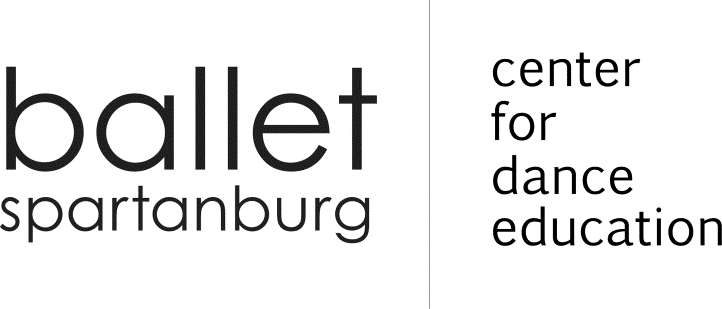  					The Center for Dance Education                                                       COVID-19 Health and Safety InformationThe health and safety of our students, teachers and staff have and always will be our top priority. The following guidelines/protocol are now in place for the “soft” opening of the Center for Dance Education on June 22, 2020 for all summer camps.  For the transition period until the complete lifting of social distancing, the following procedures will be in place and adhered by all students, parents, staff and caregivers. These actions are per CDC and DHEC recommendations for camps. We are also following the guidelines set forth by the German Professional Association for Dance Pedagogy for COVID-19.A waiver (Page 3) will be signed by parents before students may attend camps. We will follow all guidelines for everyone’s health and safety. Drop Off:All students will be preregistered with payment one week prior to the camp.Students will be walked to the plaza door entrance to the Montgomery Building.SAM and the Science Center will have the alternate entrances on the side of the building. Ballet Spartanburg students must use our entrance to the building to avoid large numbers of students entering at once.Parents will find the pink circle and follow protocol.Pick Up:Parents will pick up students at the same door used for drop off 10 minutes prior to the scheduled end time of the class.Teachers will walk students to the pink circle where parent is standing.Parents are to leave the building through the entry door- always using social distancing.Entrance to Building/Hallway use:Registration Form/Waiver must be on file for all summer camps with payment one week prior to the start of the camp. Forms can be mailed, emailed or faxed.  A confirmation email will be sent to the email on file.Parents will adhere to social distancing when entering the lobby. Parents will stand on a pink circle (each circle is 8 ft. apart) when entering. Teachers will meet students 5 minutes prior to class to take all students together to the studio. Students will walk in the direction down the hallway with teacher. Late students will wait with parent in lobby on pink circle for teacher/assistant to take to the studio.All teachers and staff will walk in one direction in at all times in the hallway. The lessons will be shortened by 10 minutes in such a way that students exit the classroom before encountering the next incoming class. Parents will pick up their child by the back entrance stair well, which is the glass door closest to Barnet Park facing the parking lot.No parents or caregivers are allowed in the hallway. Please wait in the courtyard with weather permitting or in cars. Only students and teachers are allowed in the hallway.Parents of students under the age of  9 must remain on campus during the time of campRecommended bathroom usage is to use Carlos Mosely Building public bathroom.Distance rules:6.5 feet of distance per person in hallway, lobby, studio (10 feet) and all areas of the Center for Dance Education.The locker room/bathroom area will not be used for changing. Students must come to the Center dressed for class.No hands on corrections from teachers in classroom.Classroom size is limited to 8 students (ages 2-8) and 12 students (9-18)Exercises should not include movements that move a lot and are dynamic. (Minimize air turbulence in room).Cardio exercises that cause heavy breathing and deep breathing are to be avoided.Hygiene rules:If you are anyone in your home is/has been exposed to COVD-19 or has the virus, Ballet Spartanburg must be notified. ( See Waiver)Parents will take temperature of students before sending. Temperatures will be taken prior to class. Students with a persistent cough should not attend. We recognize coughs can be allergy or cold related. At this time, we recommend students to stay home with a persistent cough. Hands must be washed and disinfected upon arrival and when leaving the school premises (disinfection dispenser at the entrances and in hallways).Hands must be washed after restroom use.The barres will be cleaned after each lesson.All classroom doors will remain open.Students will use their own training equipment in class. (mats, therabands)No street shoes will be allowed in the hallway or classrooms. They must be given to parents before entering the glass doors. No dance shoes will be worn in the hallway. Chapman Cultural Center will increase cleaning in all restroom areas as well as providing hand sanitizer in hallways and entrances.Students may wear a mask for class. Masks are optional for students. Instructors will wear masks if they feel more comfortable wearing one on the premises of the Center for Dance Education.Crafts will be individual and supplies will not be shared. All will be contained in paper bags.Snacks (snacks brought from home) will be eaten outside with teacher.Students who are belonging to a HIGH RISK group should not participate in dance education during this transition period. The health of your child is most important.The end of the week Dance Presentation will be DIFFERENT. Parents will receive an email link from the teacher to enjoy what the student has learned for the week. 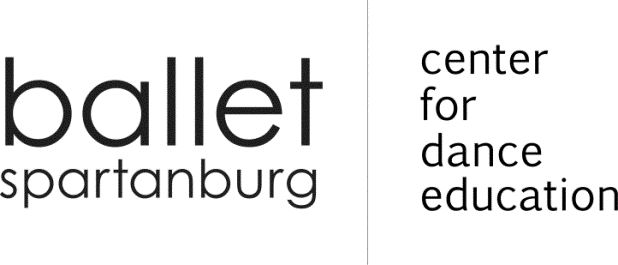      COVID-19 Acknowledgement and WaiverFor the safety of our students, parents, staff and employees, please answer the questions listed below. If you cannot answer YES to all of the questions, please wait until you can. Most common symptoms for COVID-19 include: Fever, Fatigue, Dry Cough and Difficulty Breathing.I affirm that I have not had any of the symptoms listed above for 14 days.					YESI affirm that I, as well as anyone in my household, have not been diagnosed with COVID-19 in the past 30 days.					YESI affirm that I, as well as anyone in my household, have not been out of the country or to any other city considered a “hotspot” in the past 30 days.					YESI affirm that I, as well as anyone in my household, have not been knowingly exposed to someone diagnosed with COVID-19 in the past 30 days.					YESI will inform Ballet Spartanburg immediately of any COVID-19 changes in my household while my student is enrolled in camp or dance class to ensure the safety of everyone at Ballet Spartanburg. YESINDEMNITY:  Student (adult or minor and minor’s parents or legal guardian) shall release, indemnify, defend and hold Spartanburg Ballet (including its officers, directors, agents and employees) harmless from and against any and all liabilities, claims, penalties, damages, expenses, attorney’s fees, and judgement by reason of injury, COVID-19 or related illness and/or damage or claim of injury and/or damage to persons or property arising out of (1) dance lessons at the Ballet Spartanburg premise or other premise designated for rehearsals and/or performances.I have read and fully understand the above information for Ballet Spartanburg.Name_____________________________________________________Date______________________________________________________